Teilnahmeblatt Radbildersuchfahrt für Grüpplinge, Familien und Senioren Ich bin damit einverstanden, dass die Kolpingsfamilie Bobingen meine Bilder zur Veröffentlichung auf der Homepage verwendet.Dein Teilnahmeblatt kannst du in der Lechallee 55 oder in der Schalmeistraße 11 einwerfen, 
oder per Mail an radtour@kolping-bobingen.de (Fotos bitte als Anhang) schicken.Abgabe bis zum 15. August. Viel Erfolg und vor allem viel Spaß!_______________________________________________________Bild von Station 1: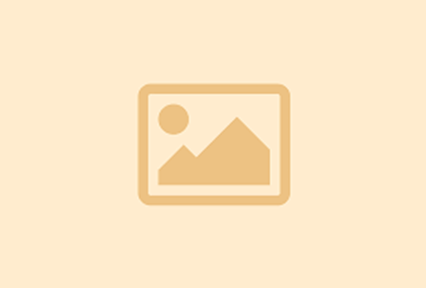 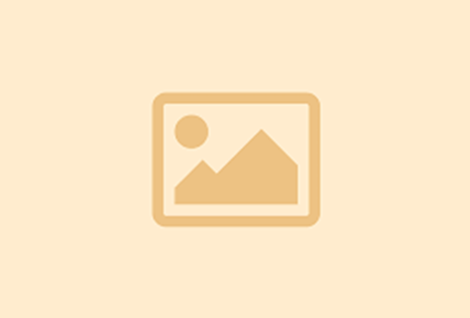 Bild von Station 3: Bild von Station 5:Bild von Station 6: Bild von Station 7: Name:Telefon/E-Mail:Dateiname:Am Obstbaum mit Bank steht:Dateiname:Name des Vereins:Dateiname:Dateiname:Dateiname: